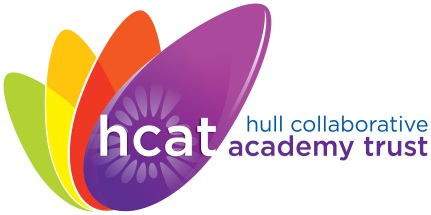 Online Safety Policy School Specific Key Information School Westcott Primary SchoolTelephone number 01482 783576Email admin.westcott@hcat.org.ukHeadteacher Deborah PrescottOnline Safety Lead Claire VickersComputing Lead Lewis WilesDesignated Safeguarding Lead Claire VickersDeputy Designated Safeguarding Lead Deborah Prescott & Louisa WaldronIT Service Provider AdEPT Technology Group plcFiltering Provider SmoothwallTrust Safeguarding Lead Suzanne Wilson Suzanne.wilson@hcat.org.uk